Name of Journal: World Journal of GastroenterologyESPS Manuscript NO: 26029Manuscript Type: ReviewIntegrated approach to colorectal anastomotic leakage; communication, infection and healing disturbances Sparreboom CL et al. Integrated approach to colorectal anastomotic leakageCloë L Sparreboom, Zhou-Qiao Wu, Jia-Fu Ji, Johan F LangeCloë L Sparreboom, Johan F Lange, Department of Surgery, Erasmus University Medical Center, 3015 CN Rotterdam, The NetherlandsZhou-Qiao Wu, Jia-Fu Ji, Department of Gastrointestinal Surgery, Peking University Cancer Hospital & Institute, Haidian District, Beijing 100142, ChinaAuthor contributions: Wu ZQ and Ji JF structured this review; Sparreboom CL and Wu ZQ drafted the manuscript, which was further critically revised by all authors. Conflict-of-interest statement: Authors declare no conflict of interest for this article. Open-Access: This is an open-access article, which was selected by an in-house editor and fully peer-reviewed by external reviewers. It is distributed in accordance with the Creative Commons Attribution Non Commercial (CCBY-NC 4.0) license, which permits others to distribute, remix, adapt, build upon this work non-commercially, and license their derivative works on different terms, provided the original work is properly cited and the use is non-commercial. See: http://creativecommons.org/licenses/by-nc/4.0/Manuscript source: Invited manuscriptCorrespondence to: Zhou-qiao Wu, MD, PhD, Department of Gastrointestinal Surgery Peking University Cancer Hospital & Institute, Fu-Cheng Road No. 52, Haidian District, Beijing 100142, China. wuzhouqiao@gmail.comTelephone: +86-10-88196605Fax: +86-10-88196652Received: March 27, 2016  Peer-review started: March 28, 2016First decision: May 12, 2016Revised: June 1, 2016 Accepted: June 15, 2016  Article in press:Published online:AbstractColorectal anastomotic leakage (CAL) remains a major complication after colorectal surgery. Despite all efforts during the last decades, the incidence of CAL has not been reduced. In this review, we summarized available strategies regarding prevention, prediction and intervention of CAL and categorized them into three categories; communication, infection and healing disturbances. These three major factors actively interact during the onset of CAL. We aim to provide an integrated approach to CAL based on its etiology. The intraoperative air leak test, intraoperative endoscopy, radiological examinations and stoma construction mainly aim to detect and to prevent communication between the intra- and extra-luminal content. Other strategies including postoperative drainage, antibiotics, and infectious-parameter evaluation are intended to detect and prevent anastomotic or peritoneal infection. Most currently available interventions for CAL focus on the control of communication and infection, while strategies targeting on the healing disturbances such as lifestyle changes, oxygen therapy and evaluation of metabolic biomarkers still lack wide clinical application. This simplified categorization may contribute to an integrated understanding of CAL. We strongly believe that this integrated approach should be taken into consideration during clinical practice. An integrated approach to CAL could contribute to a better understanding of the etiology of CAL and eventually better patients’ outcomes. Key words: Colorectal anastomotic leakage; Integrated approach; Prevention; Prediction; Intervention© The Author(s) 2016. Published by Baishideng Publishing Group Inc. All rights reserved.Core tip: Colorectal anastomotic leakage (CAL) remains the most dangerous complication after colorectal surgery. In this review, we proposed an integrated approach of CAL, consisting of three major parts including communication, infection, and healing disturbances. This simplified categorization is based on the etiology of leakage and may contribute to our integrated understanding of CAL, and eventually facilitate an integrated approach to CAL and in the end better patients’ outcomes. Sparreboom CL, Wu ZQ, Ji JF, Lange JF. Integrated approach to colorectal anastomotic leakage; communication, infection and healing disturbances. World J Gastroenterol 2016; In pressIntroduction Colorectal anastomotic leakage (CAL) still remains a frequent and dangerous complication after gastrointestinal surgery, occurring in 4%-33% patients and contributing to one third of postoperative mortality[1]. An anastomotic defect causes leakage of colonic content into the abdominal or pelvic cavity leading to peritonitis, abscess formation and sepsis[2]. CAL substantially prolongs hospital stay – by one to two weeks - and increases medical costs by as much as $24000 within the first period of hospitalization, thereby approximately tripling the expenditure relative to that of normal recoveries[3,4]. Moreover, CAL is identified as a risk factor for local recurrence of colorectal cancer and is reported to reduce long-term cancer specific survival[5]. The need for more effective strategies to prevent and detect CAL is undoubtedly urgent. Many previous studies explored techniques targeting on prevention, detection and intervention of CAL, but little attention has been paid into a systematic categorization of these strategies. To this end, we aim to provide surgeons an integrated understanding of those strategies by a categorization based on CAL etiology.Integrated etiologyIn research many efforts have been devoted to identifying risk factors of CAL such as being male[6], smoking[7], alcohol abuse[7], obesity[8], a high American Society of Anesthesiologists (ASA) score[9], low level (e.g., rectal) anastomosis[10], late tumor stage[6], urgent operation[9], increased blood loss[11], after-hours surgery[12], corticosteroids administration[13], and prolonged duration of surgery[14]. However, these risk factors seem to cover most patients and thus do not contribute to the understanding of the etiology of CAL.Doctors and researchers still do not understand the etiology of CAL in detail. In many previous studies, CAL is attributed to technical failure or ischemia[15,16], but neither of them seems to explain the whole mechanism[17]. In the end, this emphasizes the need for an integrated approach regarding etiology of CAL. Based on previous literature and our investigations, we categorize the etiology into three major components: communication, infection, and healing disturbances (Figure 1). Communication stands for the classic definition of CAL: “communication between the intra- and extra-luminal compartments of the anastomotic bowel”[2]. Infection indicates bacterial infection at the anastomotic site, which is usually shown as anastomotic abscess or peritonitis. Healing disturbances represent pathological factors that may cause delay in wound healing. We propose these three major components mainly because of two reasons. First, based on our observations and the previous studies, evidence regarding these three aspects was always observed in the leaking cases such as lower anastomotic bursting pressure, anastomotic abscess, peritonitis, ischemia or anastomotic hypoxia[18-21]. Second, we also found that at least one of these factors can be found as the main course in CAL cases, which may also cause the other two since these factors actively interact with each other. For instance, it is known that severe infection significantly reduces organ perfusion[22], which may further worsen the healing process of the anastomosis, resulting in CAL. Furthermore, bacterial endotoxins activate the inflammatory response and cause infiltration of inflammatory cells, including subtype-I macrophages, which produce nitric oxide by inducible nitric oxide synthase (iNOS)[20,23]. This overexpression of iNOS is associated with a decrease in collagen deposition[24,25], which eventually causes a delay in wound healing and subsequent communication between intra- and extra-luminal bowel compartments. Prevention Nowadays several techniques are available which could contribute to the prevention of CAL. In the previous literature, surgeons and researchers often categorize these strategies based on the time of application (e.g., preoperative, intraoperative and postoperative)[26]. In addition to that, we divide these strategies into the three proposed categories, which further reveals their underlying mechanism (Figure 2).Prevent communicationMany preventive strategies aim to prevent communication between intra- and extra-luminal compartments of the anastomosis. The air leak test (ALT) is used most frequently as an intraoperative test in colorectal surgery to identify technically failed anastomosis, which may cause direct communication between intra- and extra luminal compartments. The rate of this intraoperative test varies greatly among studies evaluating ALT[27]. Surprisingly, our on-going study shows that meta-analysis of previous studies did not find a significantly decrease of CAL rate in the patients underwent ALT (unpublished data). This may partly be due to great variation in ALT methodology. However, we also found a much higher CAL rate in the patients who had a leak during the test (unpublished data), so ALT remains necessary in our daily practice.Similar to ALT, intraoperative endoscopy (IOE) is another intraoperative test which, ideally, could provide immediate diagnostic and therapeutic interventions. However, relevant studies on this topic are very limited and of low level of evidence. Several authors suggest a selective use of IOE in suspicious patients during surgery based on their retrospective data. However, there are at least two studies which show that routine IOE does not reduce the CAL rate compared to selective use[28,29]. Since performing IOE requires certain facilities and equipment, it still seems too early to draw conclusions of this technique, especially for routine use[30]. Further research on this topic is required. Another way to prevent communication is to reinforce the anastomosis. One conventional strategy is to perform a second layer anastomosis. This technique has been used for decades, if not centuries, and was once considered as the standard technique of colorectal anastomosis. However, studies have shown that the one-layer anastomosis does not result in higher CAL rate, hence is as safe as the double-layer ones[31,32]. Because of those non-inferior results, both the one-layer technique and the double-layer one have their own followers and are being used by different surgeons. Reinforcing an anastomosis with tissue adhesives has been implemented as another strategy and may serve as a sealant and prevent possible microscopic leakage. The most frequently used tissue adhesive in clinical practice is fibrin glue, which is considered to both reinforce the anastomotic strength and facilitate wound healing by its ingredients[33]. However, analysis of the clinical data shows no actual beneficial influence of intraoperative application of fibrin glue[34]. Our ex-vivo research demonstrates that fibrin glue, together with many other sealants, are very weak in the mechanical tests[35]. Many animal studies also have shown that fibrin glue does not accelerate wound healing[36,37]. Nevertheless, one type of tissue adhesive, cyanoacrylates, has emerged from our series of experiments[38]. This glue is preferred over the other glues in mechanical tests, increasing the mechanical strength of colorectal anastomosis in both normal and technical insufficient situations[39]. Although animal studies have suggested many promising applications of varying tissue adhesives[20,23], clinical data on this regard remain limited and inconclusive. Further clinical research on this topic has been planned in our group. A temporary stoma is also a technique that prevents communication by diverting the intra-luminal content. Although the effect of preventing CAL with diversion seems unquestionable[40], previous studies on this topic still result in different conclusions[41-44]. We should be careful with the unselective use of stomas to prevent CAL since stomas are associated with high complication and comorbidity rates[45]. Therefore, routine diversion with a “temporary” stoma should not be recommended in regions with sufficient follow-up of the patients.Prevent infectionPreventing infection is another major branch in CAL prevention. One important technique is drainage placement. The purpose of drainage placement seems evident: it helps to eliminate localized toxins and thus prevents infection and its further advancing. Nowadays, drainage placement has been omitted in more and more colonic surgeries especially in the centers applying the ERAS (Early Recovery After Surgery) program, while in most centers it remains routine practice after anterior rectal resection. However, several contradicting meta-analysis are available regarding the effect of drainage[46-48]. The most recent meta-analysis indicates that pelvic drain reduces the incidence of extra peritoneal CAL and the rate of re-intervention after anterior rectal resection. These findings are based on the analysis of observational studies. In contrast, the analysis of the RCTs did not indicate any benefit of drainage[47]. Another strategy to prevent infection is application of preoperative selective decontamination of the digestive tract (SDD), which aims to eradicate pathogenic microorganisms with oral antibiotics before elective resection. At this moment there is one on-going randomized controlled trial, the SELECT trial[49], which investigates the use of SDD. Its results are expected for further modification of the current clinical regimen. Bowel preparation also follows the concept of preventing infection by cleaning the intraluminal pathogens. However, the conventional “mechanical bowel preparation” has been greatly challenged by the accumulating evidence that it may not reduce the CAL risk but only substantially delaying the return of bowel function[50]. However, evidence either for or against the use of oral mechanical bowel preparation is still too weak to revolute the worldwide clinical practice. Whether to include it into routine preparation for colorectal surgery still requires further knowledge from future investigations. Prevent healing disturbancesMany healing disturbances are identified as pre-operative risk factors of CAL such as Diabetes Mellitus and smoking. Therefore, a proper preoperative preparation of the patient’s condition is important in prevention of CAL. Many life-style changes and medical interventions shall be arranged before admission. However, the clinical influence of many of these strategies remains unclear and is yet to be determined. Of course, not all healing disturbances are reversible before surgery. Bowel ischemia contributes to occurrence of CAL[16,51,52], and therefore intraoperative measurement of the cutting edges may help to detect those ischemic edges and may theoretically assist surgeons for alternative management of the anastomosis (reconstruction or diversion)[53]. However, it is important to address that there is no solid (i.e., high level) evidence supporting such application. Although observational studies have demonstrated the safety of such device, it remains unclear whether those detected “ischemic” edges would eventually cause any clinical side events. Further studies on this topic remain necessary before further wide application. Perioperative tissue oxygen tension measurement could also provide information about anastomotic perfusion[54]. In 1985 it was already demonstrated in rabbits that lower tissue oxygen tension is associated with CAL[55]. Therefore several animal experiments were performed to establish whether Hyperbaric Oxygen Therapy (HBOT) could prevent CAL[56-58]. All studies demonstrated that HBOT increases tissue oxygen tension and improves anastomotic healing. Besides, it is known that high intraoperative inspired oxygen fraction reduce surgical site infections[59,60]. A double-blinded RCT indicates that perioperative supplemental oxygen administration reduces postoperative anastomotic dehiscence after total gastrectomy[61]. The same study group performed a RCT regarding major rectal cancer surgery and found similar results[62]. With these data, perioperative application of oxygen therapy seems promising, and its application nonetheless is still limited in the current clinical practice. Prediction and early detection CAL has usually been detected between day 5 and day 8, or even later after surgery[63], with more than 50% of the cases requiring an reoperation[2,64]. This suggests that with current strategy many early stages of leakage cases are not detected until progressing to a severe status. Earlier diagnosis should be strived for since delay in diagnosis of CAL increases postoperative mortality[65]. Figure 3 provides an overview of methods of prediction and early detection, which have been explored during the last decades.In most cases, conventional radiological examinations are still required to confirm the occurrence of CAL. However decision-making on radiological examinations depends on surgeon’s awareness, which is based on clinical manifestations and laboratory tests. Fever, abdominal pain and prolonged ileus are considered as clinical manifestations of CAL and are common after colorectal surgery[66,67]. Based on risk factor analysis and expert opinions, several scoring systems have been developed to predict the individual risk of developing CAL after surgery[68-70]. Dekker et al[68] proposed the Colorectal Leakage Score (CLS) based on literature and expert opinions. In 2013 den Dulk et al[69] suggested the modified DULK score, which evaluated postoperative factors to estimate the risk of CAL. Theses scores may help the surgeon make an individualized decision, but prospective evaluation of these scores is still limited to date.Early detection of communicationImaging studies aim to show whether communication exist between the intra- and extra luminal compartments of the anastomosis. Routine imaging studies might decrease the interval between diagnosis and treatment of CAL but are not ideal due to radiation exposure, costs, patient discomfort and false positives because of subclinical CAL[65,71]. Besides, the diagnostic accuracy of imaging tests is still under debate. The sensitivity of CT-scan for the early detection of CAL varies from 15% to 52%. The main problem for routinely use of CT-scan are the high reported rates of false negatives[72-74]. The other option for radiological evaluation of colorectal anastomoses consists of contrast radiography. The sensitivity and specificity for this alternative imaging test vary between 20 to 52% and 85 to 87% respectively when performed routinely at postoperative day 7 or 8[75,76]. When contrast radiography is performed in case of clinical symptoms the diagnostic accuracy is reported to be higher, with a sensitivity of 68% and a specificity of 94%[72]. Nevertheless, we should be aware of the fact that the interval between operation and the examination is often more than a week, implying that this technique may not be adequate in detecting CAL in an early stage but only when leakage is already progressed to a severe state in which abscesses or free gas are already present and indicated with imaging studies. Recent studies focus on innovative strategies techniques to detect CAL since routine radiological examinations are not preferred because this technique detects leakage in a relatively late stage. An early screening tool for CAL could be detection of bacteria of the colon flora in drain fluid. Presence of colon flora in drain fluid is suggestive for communication between intra- and extra luminal compartments and causes infection at the anastomotic site in case of leakage[2]. Although promising, there are not many studies considering the predictive value of bacteria measurement in drain fluid. Fouda et al[77] evaluated intraperitoneal bacterial colonization by cultures during the early postoperative period after rectal surgery. E. Coli, Bacteroides and Pseudomonas showed significant differences between leaking and non-leaking patients at postoperative day 1, 3 and 5. These results indicate that this method might decrease the period to diagnosis of CAL. Nevertheless, it takes at least 48 hours before bacteria can be identified on quantitate cultures, which is an inevitable delay. Therefore komen et al[78] proposed to use RT-PCR techniques for the detection of bacteria in drain fluid. This technique is much faster, more sensitive and less susceptible to contamination than culture. It achieved a negative predicted value of 98.7%, although its positive predictive value seems unsatisfactory (31.6%). Early detection of infectionLeukocyte count and serum C-reactive Protein (CRP) levels are often abnormal after surgery both in CAL patients and in substantial uncomplicated recoveries. Therefore, these parameters do have a limited predictive value for CAL[66,79]. In 2014 a meta-analysis by Singh et al[80] was published which assesses the predictive value for CAL of serum CRP levels. Rather than determining the positive predictive value, this article reports a negative predictive value of 97% of CRP on day 3-5 postoperatively, while the corresponding positive predictive value for leakage ranges between 21% and 23%.In addition to white blood cell count and CRP levels, other innovative inflammatory biomarkers are also tested in several studies for early detection of CAL. Inflammatory cytokines such as TNF-a, IL-1b, and IL-6 have been evaluated in both peritoneal drain fluid and blood samples. Cini et al. performed a meta-analysis and found that cytokine levels in drain fluid are significantly higher in CAL cases[81]. However, Ellebaek et al[82] reported that serum levels of inflammatory cytokines remain the same between the CAL cases and the normal recoveries. This is because the onset of CAL is a progressive process. A localized response at the site of the anastomosis occurs before systemic changes such as fever, leukocytosis and septic symptoms become manifest[83]. Therefore monitoring changes of cytokine levels in drain fluid could contribute to early detection of CAL[84], while systematic changes remain latent until CAL advances to a late stage[85]. The data from these studies seem promising, however, the main problem with available literature is that they provide low level of evidence due to low samples sizes, poor patient selection and lack of standardization[77,86-90]. Further exploration of these parameters may be one interesting topic for future studies. Early detection of healing disturbancesDetection of metabolic parameters might be another strategy for early detection of CAL because many metabolic biomarkers represent healing disturbances. However, clinical data on this topic is very limited so far, mainly due to a lacking of proper sensors[18] F. Daams et al[91] showed promising results using a minimally invasive method of intraperitoneal microdialysis. This technique enables measuring real-time local ischemia and changes in metabolism by establishing dialysate levels of lactate, pyruvate, glucose and glycerol[92-94]. Due to lack of clinical data, how to properly interpret these metabolic data and associate them with anastomotic healing remains difficult and still requires further investigations[95,96].Intervention Once leakage has occurred, an effective intervention should be undertaken to control morbidity and mortality. The ultimate goal of prediction or early detection of CAL is to timely initiate treatment to improve patients’ outcomes. The type of intervention strongly depends on the severity of CAL, which as discussed above, is hard to determine and therefore the choice of intervention for a suspicious leakage is quite complex with very limited evidence available at this moment[2]. Despite individual experience from surgeons, the best knowledge regarding intervention of CAL came from a Delphi analysis, which uses an expert panel and aims to emphasize consensus[97] and to construct evidence-based guidelines[98]. Phitayakorn et al. used this technique to develop a treatment algorithm for CAL[99]. Interventions of CAL could be divided in to two main groups: treatment of infection and treatment of communication. Interventions that prevent communication also contribute to the infection control and therefore most interventions for CAL do already acknowledge the need for an integrated approach.  Administration of antibiotics is often the first intervention when CAL is suspected. Antibiotics are usually modified after the susceptibility test by culturing drainage or blood samples. A retrospective study assesses that both surgical and non-surgical interventions based on the presentation for CAL are both effective and safe[100]. There are several surgical intervention options: drainage, repair of the anastomosis, deviating ileostomy or permanent colostomy. It is known that a stoma after colorectal surgery moderates quality of life. Moreover, half of the patients who underwent formation of a stoma due to leakage have been left with a permanent stoma[101]. Given that, routine construction a stoma for CAL repairing should not be recommended and alternative surgical strategies should be discussed and considered before reoperation[102].If surgical re-intervention is indicated, and the surgeon decides to construct a stoma, the choice between diversion of the anastomosis with a loop ileostomy and resection of the anastomosis with end colostomy should be made. A questionnaire undertaken amongst members of the Dutch Society for Gastrointestinal Surgery shows that Dutch colorectal surgeons prefer preserving the anastomosis in non-septic young patients whereas the anastomosis is broken down and a colostomy was constructed in older patients or abdominal sepsis[103]. Despite the surgeon’s experience, this choice strongly depends on severity of leakage and comorbidities of the patient[104]. Some data suggest that diversion with loop ileostomy is safe and is associated with less mortality and morbidity if no sepsis or fecal contamination is present[105,106], but no solid evidence or consensus is available in this regard. Most re-interventions have been initiated with an open approach until recently two retrospective cohort studies show that laparoscopic re-intervention for CAL is safe and feasible[107,108]. With more and more surgeons experienced in laparoscopic approach, we may expect laparoscopy as a first choice for the re-intervention in the future. ConclusionCAL remains the most dangerous complication after colorectal surgery. Surgeons still have to deal with this critical issue mainly based on their experience and the limited knowledge from the literature. In this review, we proposed an integrated etiology of CAL, consisting of three major parts including communication, infection, and healing disturbances. Based on the etiology, we categorize the currently available strategies into at least one of those major factors. This simplified categorization may contribute to our integrated understanding of CAL. All these three aspects should be taken into consideration during our clinical practice regarding prevention, prediction, early detection and intervention of CAL, which we believe will eventually facilitate an integrated approach to CAL and in the end better patients’ outcomes. REFERENCES 1 Snijders HS, Wouters MW, van Leersum NJ, Kolfschoten NE, Henneman D, de Vries AC, Tollenaar RA, Bonsing BA. Meta-analysis of the risk for anastomotic leakage, the postoperative mortality caused by leakage in relation to the overall postoperative mortality. Eur J Surg Oncol 2012; 38: 1013-1019 [PMID: 22954525 DOI: 10.1016/j.ejso.2012.07.111]2 Rahbari NN, Weitz J, Hohenberger W, Heald RJ, Moran B, Ulrich A, Holm T, Wong WD, Tiret E, Moriya Y, Laurberg S, den Dulk M, van de Velde C, Büchler MW. Definition and grading of anastomotic leakage following anterior resection of the rectum: a proposal by the International Study Group of Rectal Cancer. Surgery 2010; 147: 339-351 [PMID: 20004450 DOI: 10.1016/j.surg.2009.10.012]3 Hammond J, Lim S, Wan Y, Gao X, Patkar A. The burden of gastrointestinal anastomotic leaks: an evaluation of clinical and economic outcomes. J Gastrointest Surg 2014; 18: 1176-1185 [PMID: 24671472 DOI: 10.1007/s11605-014-2506-4]4 Hashemi L, Mukherjee L, Morseon M, R S. Economic impact of anastomotic leaks in colectomy procedures in the USA: 2005–2009. SAGES 2012. San Diego, CA, USA, 20125 Mirnezami A, Mirnezami R, Chandrakumaran K, Sasapu K, Sagar P, Finan P. Increased local recurrence and reduced survival from colorectal cancer following anastomotic leak: systematic review and meta-analysis. Ann Surg 2011; 253: 890-899 [PMID: 21394013 DOI: 10.1097/SLA.0b013e3182128929]6 Eriksen MT, Wibe A, Norstein J, Haffner J, Wiig JN. Anastomotic leakage following routine mesorectal excision for rectal cancer in a national cohort of patients. Colorectal Dis 2005; 7: 51-57 [PMID: 15606585 DOI: 10.1111/j.1463-1318.2004.00700.x]7 Sørensen LT, Jørgensen T, Kirkeby LT, Skovdal J, Vennits B, Wille-Jørgensen P. Smoking and alcohol abuse are major risk factors for anastomotic leakage in colorectal surgery. Br J Surg 1999; 86: 927-931 [PMID: 10417567 DOI: 10.1046/j.1365-2168.1999.01165.x]8 Nickelsen TN, Jørgensen T, Kronborg O. Lifestyle and 30-day complications to surgery for colorectal cancer. Acta Oncol 2005; 44: 218-223 [PMID: 16076692 DOI: 10.1080/02841860510029707]9 Choi HK, Law WL, Ho JW. Leakage after resection and intraperitoneal anastomosis for colorectal malignancy: analysis of risk factors. Dis Colon Rectum 2006; 49: 1719-1725 [PMID: 17051321 DOI: 10.1007/s10350-006-0703-2]10 Vignali A, Fazio VW, Lavery IC, Milsom JW, Church JM, Hull TL, Strong SA, Oakley JR. Factors associated with the occurrence of leaks in stapled rectal anastomoses: a review of 1,014 patients. J Am Coll Surg 1997; 185: 105-113 [PMID: 9249076 DOI: 10.1016/S1072-7515(97)00018-5]11 Daams F, Monkhorst K, van den Broek J, Slieker JC, Jeekel J, Lange JF. Local ischaemia does not influence anastomotic healing: an experimental study. Eur Surg Res 2013; 50: 24-31 [PMID: 23548268 DOI: 10.1159/000348411]12 Komen N, Dijk JW, Lalmahomed Z, Klop K, Hop W, Kleinrensink GJ, Jeekel H, Ruud Schouten W, Lange JF. After-hours colorectal surgery: a risk factor for anastomotic leakage. Int J Colorectal Dis 2009; 24: 789-795 [PMID: 19301016 DOI: 10.1007/s00384-009-0692-4]13 Slieker JC, Komen N, Mannaerts GH, Karsten TM, Willemsen P, Murawska M, Jeekel J, Lange JF. Long-term and perioperative corticosteroids in anastomotic leakage: a prospective study of 259 left-sided colorectal anastomoses. Arch Surg 2012; 147: 447-452 [PMID: 22249852 DOI: 10.1001/archsurg.2011.1690]14 Ho YH, Ashour MA. Techniques for colorectal anastomosis. World J Gastroenterol 2010; 16: 1610-1621 [PMID: 20355239 DOI: 10.3748/wjg.v16.i13.1610]15 Ricciardi R, Roberts PL, Marcello PW, Hall JF, Read TE, Schoetz DJ. Anastomotic leak testing after colorectal resection: what are the data? Arch Surg 2009; 144: 407-11; discussion 411-2 [PMID: 19451481]16 Vignali A, Gianotti L, Braga M, Radaelli G, Malvezzi L, Di Carlo V. Altered microperfusion at the rectal stump is predictive for rectal anastomotic leak. Dis Colon Rectum 2000; 43: 76-82 [PMID: 10813128 DOI: 10.1007/BF02237248]17 Wu Z. An Integrated Approach to Colorectal Anastomotic Leakage. 2015. Available from: URL: http://repub.eur.nl/pub/77525/18 Wu Z, Boersema GS, Taha D, Fine I, Menon A, Kleinrensink GJ, Jeekel J, Lange JF. Postoperative Hemodynamic Index Measurement With Miniaturized Dynamic Light Scattering Predicts Colorectal Anastomotic Healing. Surg Innov 2016; 23: 115-123 [PMID: 26603692]19 Wu Z, Daams F, Boersema GSA, Jeekel J, Lange JF. A rat model of anastomotic leakage created by insufficient sutures after partial colectomy. Proceedings of the British journal of surgery; 2013. Wiley-Blackwell 111 River St, Hoboken 07030-5774, NJ USA: 211-21120 Wu Z, Vakalopoulos KA, Boersema GS, Kroese LF, Lam KH, van der Horst PH, Mulder IM, Bastiaansen-Jenniskens YM, Kleinrensink GJ, Jeekel J, Lange JF. The prevention of colorectal anastomotic leakage with tissue adhesives in a contaminated environment is associated with the presence of anti-inflammatory macrophages. Int J Colorectal Dis 2014; 29: 1507-1516 [PMID: 25255850 DOI: 10.1007/s00384-014-2012-x]21 Wu Z, Vakalopoulos KA, Boersema GSA, Jeekel J, Lange JF. Prevention of Anastomotic Leakage with Tissue Adhesives in Contaminated Environment. Proceedings of the British journal of surgery; 2013. Wiley-Blackwell 111 River St, Hoboken 07030-5774, NJ USA: 5-522 Bone RC. Sepsis, the sepsis syndrome, multi-organ failure: a plea for comparable definitions. Annals of internal medicine 1991; 114(4): 332-333 DOI: 10.7326/0003-4819-114-4-33223 Wu Z, Boersema GS, Kroese LF, Taha D, Vennix S, Bastiaansen-Jenniskens YM, Lam KH, Kleinrensink GJ, Jeekel J, Peppelenbosch M, Lange JF. Reducing colorectal anastomotic leakage with tissue adhesive in experimental inflammatory bowel disease. Inflamm Bowel Dis 2015; 21: 1038-1046 [PMID: 25793325 DOI: 10.1097/MIB.0000000000000336]24 Ahrendt GM, Tantry US, Barbul A. Intra-abdominal sepsis impairs colonic reparative collagen synthesis. Am J Surg 1996; 171: 102-17; discussion 102-17; [PMID: 8554122]25 Thornton FJ, Ahrendt GM, Schäffer MR, Tantry US, Barbul A. Sepsis impairs anastomotic collagen gene expression and synthesis: a possible role for nitric oxide. J Surg Res 1997; 69: 81-86 [PMID: 9202651]26 Daams F, Wu Z, Lahaye MJ, Jeekel J, Lange JF. Prediction and diagnosis of colorectal anastomotic leakage: A systematic review of literature. World J Gastrointest Surg 2014; 6: 14-26 [PMID: 24600507 DOI: 10.4240/wjgs.v6.i2.14]27 Nachiappan S, Askari A, Currie A, Kennedy RH, Faiz O. Intraoperative assessment of colorectal anastomotic integrity: a systematic review. Surg Endosc 2014; 28: 2513-2530 [PMID: 24718665 DOI: 10.1007/s00464-014-3520-z]28 Li VK, Wexner SD, Pulido N, Wang H, Jin HY, Weiss EG, Nogeuras JJ, Sands DR. Use of routine intraoperative endoscopy in elective laparoscopic colorectal surgery: can it further avoid anastomotic failure? Surg Endosc 2009; 23: 2459-2465 [PMID: 19301071 DOI: 10.1007/s00464-009-0416-4]29 Shamiyeh A, Szabo K, Ulf Wayand W, Zehetner J. Intraoperative endoscopy for the assessment of circular-stapled anastomosis in laparoscopic colon surgery. Surg Laparosc Endosc Percutan Tech 2012; 22: 65-67 [PMID: 22318063 DOI: 10.1097/SLE.0b013e3182401e20]30 Wu Z, Menon A, Jeekel J, Lange J. With routine air leak testing of low colorectal anastomosis is routine intra-operative flexible sigmoidoscopy necessary? Colorectal Dis 2015; 17: 265 [PMID: 25530002]31 Everett WG. A comparison of one layer and two layer techniques for colorectal anastomosis. Br J Surg 1975; 62: 135-140 [PMID: 1090318 DOI: 10.1002/bjs.1800620214]32 Wayand W, Rieger R, Umlauft M. [Single or double layer? A controlled prospective study on the comparison of 2 suture technics in gastrointestinal anastomoses]. Chirurg 1984; 55: 650-652 [PMID: 6391862]33 Vakalopoulos KA, Daams F, Wu Z, Timmermans L, Jeekel JJ, Kleinrensink GJ, van der Ham A, Lange JF. Tissue adhesives in gastrointestinal anastomosis: a systematic review. J Surg Res 2013; 180: 290-300 [PMID: 23384970 DOI: 10.1016/j.jss.2012.12.043]34 Vakalopoulos KA, Wu Z, Kroese LF, van der Horst PH, Lam KH, Dodou D, Jeekel JJ, Lange JF. Clinical, mechanical, and immunohistopathological effects of tissue adhesives on the colon: An in-vivo study. J Biomed Mater Res B Appl Biomater 2016; Epub ahead of print [PMID: 26804979 DOI: 10.1002/jbm.b.33621]35 Vakalopoulos KA, Wu Z, Kroese L, Kleinrensink GJ, Jeekel J, Vendamme R, Dodou D, Lange JF. Mechanical strength and rheological properties of tissue adhesives with regard to colorectal anastomosis: an ex vivo study. Ann Surg 2015; 261: 323-331 [PMID: 24670843 DOI: 10.1097/SLA.0000000000000599]36 van der Ham AC, Kort WJ, Weijma IM, Jeekel H. Transient protection of incomplete colonic anastomoses with fibrin sealant: an experimental study in the rat. J Surg Res 1993; 55: 256-260 [PMID: 8412107]37 van der Ham AC, Kort WJ, Weijma IM, van den Ingh HF, Jeekel H. Healing of ischemic colonic anastomosis: fibrin sealant does not improve wound healing. Dis Colon Rectum 1992; 35: 884-891 [PMID: 1511651 DOI: 10.1007/BF02047878]38 Wu Z, Boersema GS, Vakalopoulos KA, Daams F, Sparreboom CL, Kleinrensink GJ, Jeekel J, Lange JF. Critical analysis of cyanoacrylate in intestinal and colorectal anastomosis. J Biomed Mater Res B Appl Biomater 2014; 102: 635-642 [PMID: 24155114 DOI: 10.1002/jbm.b.33039]39 Wu Z, Vakalopoulos KA, Kroese LF, Boersema GS, Kleinrensink GJ, Jeekel J, Lange JF. Reducing anastomotic leakage by reinforcement of colorectal anastomosis with cyanoacrylate glue. Eur Surg Res 2013; 50: 255-261 [PMID: 23736305 DOI: 10.1159/000350383]40 Hüser N, Michalski CW, Erkan M, Schuster T, Rosenberg R, Kleeff J, Friess H. Systematic review and meta-analysis of the role of defunctioning stoma in low rectal cancer surgery. Ann Surg 2008; 248: 52-60 [PMID: 18580207 DOI: 10.1097/SLA.0b013e318176bf65]41 Graffner H, Fredlund P, Olsson SA, Oscarson J, Petersson BG. Protective colostomy in low anterior resection of the rectum using the EEA stapling instrument. A randomized study. Dis Colon Rectum 1983; 26: 87-90 [PMID: 6822175 DOI: 10.1007/BF02562579]42 Matthiessen P, Hallböök O, Rutegård J, Simert G, Sjödahl R. Defunctioning stoma reduces symptomatic anastomotic leakage after low anterior resection of the rectum for cancer: a randomized multicenter trial. Ann Surg 2007; 246: 207-214 [PMID: 17667498 DOI: 10.1097/SLA.0b013e3180603024]43 Pakkastie TE, Ovaska JT, Pekkala ES, Luukkonen PE, Järvinen HJ. A randomised study of colostomies in low colorectal anastomoses. Eur J Surg 1997; 163: 929-933 [PMID: 9449446]44 Pimentel JM, Duarte A, Patricio J. The role of a protecting stoma in low anterior resection with TME and colonic J-pouch for rectal cancer; results of a prospective randomized trial. Colorectal Dis 2003; 5 (suppl 2): P8345 Gooszen AW, Geelkerken RH, Hermans J, Lagaay MB, Gooszen HG. Temporary decompression after colorectal surgery: randomized comparison of loop ileostomy and loop colostomy. Br J Surg 1998; 85: 76-79 [PMID: 9462389 DOI: 10.1046/j.1365-2168.1998.00526.x]46 Karliczek A, Jesus EC, Matos D, Castro AA, Atallah AN, Wiggers T. Drainage or nondrainage in elective colorectal anastomosis: a systematic review and meta-analysis. Colorectal Dis 2006; 8: 259-265 [PMID: 16630227]47 Rondelli F, Bugiantella W, Vedovati MC, Balzarotti R, Avenia N, Mariani E, Agnelli G, Becattini C. To drain or not to drain extraperitoneal colorectal anastomosis? A systematic review and meta-analysis. Colorectal Dis 2014; 16: O35-O42 [PMID: 24245821]48 Urbach DR, Kennedy ED, Cohen MM. Colon and rectal anastomoses do not require routine drainage: a systematic review and meta-analysis. Ann Surg 1999; 229: 174-180 [PMID: 10024097 DOI: 10.1097/00000658-199902000-00003]49 Abis GS, Oosterling SJ, Stockmann HB, van der Bij GJ, van Egmond M, Vandenbroucke-Grauls CM, Bonjer HJ. Perioperative selective decontamination of the digestive tract and standard antibiotic prophylaxis versus standard antibiotic prophylaxis alone in elective colorectal cancer patients. Dan Med J 2014; 61: A4695 [PMID: 24814583]50 Nygren J, Thacker J, Carli F, Fearon KC, Norderval S, Lobo DN, Ljungqvist O, Soop M, Ramirez J. Guidelines for perioperative care in elective rectal/pelvic surgery: Enhanced Recovery After Surgery (ERAS(®)) Society recommendations. World J Surg 2013; 37: 285-305 [PMID: 23052796 DOI: 10.1007/s00268-012-1787-6]51 Guo S, Dipietro LA. Factors affecting wound healing. J Dent Res 2010; 89: 219-229 [PMID: 20139336]52 Law WI, Chu KW, Ho JW, Chan CW. Risk factors for anastomotic leakage after low anterior resection with total mesorectal excision. Am J Surg 2000; 179: 92-96 [PMID: 10773140]53 Ambrosetti P, Robert J, Mathey P, Rohner A. Left-sided colon and colorectal anastomoses: Doppler ultrasound as an aid to assess bowel vascularization. A prospective evaluation of 200 consecutive elective cases. Int J Colorectal Dis 1994; 9: 211-214 [PMID: 7876727 DOI: 10.1007/BF00292253]54 Sheridan WG, Lowndes RH, Young HL. Tissue oxygen tension as a predictor of colonic anastomotic healing. Dis Colon Rectum 1987; 30: 867-871 [PMID: 3677962 DOI: 10.1007/BF02555426]55 Shandall A, Lowndes R, Young HL. Colonic anastomotic healing and oxygen tension. Br J Surg 1985; 72: 606-609 [PMID: 3896373 DOI: 10.1002/bjs.1800720808]56 Hamzaoğlu I, Karahasanoğlu T, Aydin S, Sahin DA, Carkman S, Sariyar M, Alemdaroğlu K. The effects of hyperbaric oxygen on normal and ischemic colon anastomoses. Am J Surg 1998; 176: 458-461 [PMID: 9874433 DOI: 10.1016/S0002-9610(98)00234-7]57 Kimberger O, Fleischmann E, Brandt S, Kugener A, Kabon B, Hiltebrand L, Krejci V, Kurz A. Supplemental oxygen, but not supplemental crystalloid fluid, increases tissue oxygen tension in healthy and anastomotic colon in pigs. Anesth Analg 2007; 105: 773-779 [PMID: 17717239 DOI: 10.1213/01.ane.0000277490.90387.96]58 Yildiz R, Can MF, Yagci G, Ozgurtas T, Guden M, Gamsizkan M, Ozturk E, Cetiner S. The effects of hyperbaric oxygen therapy on experimental colon anastomosis after preoperative chemoradiotherapy. Int Surg 2013; 98: 33-42 [PMID: 23438274 DOI: 10.9738/CC130.2]59 Hovaguimian F, Lysakowski C, Elia N, Tramèr MR. Effect of intraoperative high inspired oxygen fraction on surgical site infection, postoperative nausea and vomiting, and pulmonary function: systematic review and meta-analysis of randomized controlled trials. Anesthesiology 2013; 119: 303-316 [PMID: 23719611 DOI: 10.1097/ALN.0b013e31829aaff4]60 Qadan M, Akça O, Mahid SS, Hornung CA, Polk HC. Perioperative supplemental oxygen therapy and surgical site infection: a meta-analysis of randomized controlled trials. Arch Surg 2009; 144: 359-66; discussion 366-7 [PMID: 19380650]61 Schietroma M, Cecilia EM, Carlei F, Sista F, De Santis G, Piccione F, Amicucci G. Prevention of anastomotic leakage after total gastrectomy with perioperative supplemental oxygen administration: a prospective randomized, double-blind, controlled, single-center trial. Ann Surg Oncol 2013; 20: 1584-1590 [PMID: 23099730 DOI: 10.1245/s10434-012-2714-7]62 Schietroma M, Carlei F, Cecilia EM, Piccione F, Bianchi Z, Amicucci G. Colorectal Infraperitoneal anastomosis: the effects of perioperative supplemental oxygen administration on the anastomotic dehiscence. J Gastrointest Surg 2012; 16: 427-434 [PMID: 21975687]63 Hyman N, Manchester TL, Osler T, Burns B, Cataldo PA. Anastomotic leaks after intestinal anastomosis: it's later than you think. Ann Surg 2007; 245: 254-258 [PMID: 17245179 DOI: 10.1097/01.sla.0000225083.27182.85]64 Cong ZJ, Hu LH, Bian ZQ, Ye GY, Yu MH, Gao YH, Li ZS, Yu ED, Zhong M. Systematic review of anastomotic leakage rate according to an international grading system following anterior resection for rectal cancer. PLoS One 2013; 8: e75519 [PMID: 24086552 DOI: 10.1371/journal.pone.0075519]65 Macarthur DC, Nixon SJ, Aitken RJ. Avoidable deaths still occur after large bowel surgery. Scottish Audit of Surgical Mortality, Royal College of Surgeons of Edinburgh. Br J Surg 1998; 85: 80-83 [PMID: 9462390 DOI: 10.1046/j.1365-2168.1998.00554.x]66 Erb L, Hyman NH, Osler T. Abnormal vital signs are common after bowel resection and do not predict anastomotic leak. J Am Coll Surg 2014; 218: 1195-1199 [PMID: 24680576]67 Wu Z, Boersema GS, Dereci A, Menon AG, Jeekel J, Lange JF. Clinical endpoint, early detection, and differential diagnosis of postoperative ileus: a systematic review of the literature. Eur Surg Res 2015; 54: 127-138 [PMID: 25503902 DOI: 10.1159/000369529]68 Dekker JW, Liefers GJ, de Mol van Otterloo JC, Putter H, Tollenaar RA. Predicting the risk of anastomotic leakage in left-sided colorectal surgery using a colon leakage score. J Surg Res 2011; 166: e27-e34 [PMID: 21195424 DOI: 10.1016/j.jss.2010.11.004]69 den Dulk M, Witvliet MJ, Kortram K, Neijenhuis PA, de Hingh IH, Engel AF, van de Velde CJ, de Brauw LM, Putter H, Brouwers MA, Steup WH. The DULK (Dutch leakage) and modified DULK score compared: actively seek the leak. Colorectal Dis 2013; 15: e528-e533 [PMID: 24199233]70 Rojas-Machado SA, Romero-Simó M, Arroyo A, Rojas-Machado A, López J, Calpena R. Prediction of anastomotic leak in colorectal cancer surgery based on a new prognostic index PROCOLE (prognostic colorectal leakage) developed from the meta-analysis of observational studies of risk factors. Int J Colorectal Dis 2016; 31: 197-210 [PMID: 26507962 DOI: 10.1007/s00384-015-2422-4]71 Goligher JC, Lee PW, Simpkins KC, Lintott DJ. A controlled comparison one- and two-layer techniques of suture for high and low colorectal anastomoses. Br J Surg 1977; 64: 609-614 [PMID: 338092 DOI: 10.1002/bjs.1800640902]72 Doeksen A, Tanis PJ, Wüst AF, Vrouenraets BC, van Lanschot JJ, van Tets WF. Radiological evaluation of colorectal anastomoses. Int J Colorectal Dis 2008; 23: 863-868 [PMID: 18560844 DOI: 10.1007/s00384-008-0487-z]73 Khoury W, Ben-Yehuda A, Ben-Haim M, Klausner JM, Szold O. Abdominal computed tomography for diagnosing postoperative lower gastrointestinal tract leaks. J Gastrointest Surg 2009; 13: 1454-1458 [PMID: 19472019 DOI: 10.1007/s11605-009-0925-4]74 Nicksa GA, Dring RV, Johnson KH, Sardella WV, Vignati PV, Cohen JL. Anastomotic leaks: what is the best diagnostic imaging study? Dis Colon Rectum 2007; 50: 197-203 [PMID: 17164970 DOI: 10.1007/s10350-006-0708-x]75 Akyol AM, McGregor JR, Galloway DJ, George WD. Early postoperative contrast radiology in the assessment of colorectal anastomotic integrity. Int J Colorectal Dis 1992; 7: 141-143 [PMID: 1402311 DOI: 10.1007/BF00360354]76 Hoffmann J, Jensen RH, Shokouh-Amiri MH, Damm P. Clinical value of water-soluble contrast enema in assessing the integrity of left colonic anastomoses. J R Coll Surg Edinb 1988; 33: 23-24 [PMID: 3418572]77 Fouda E, El Nakeeb A, Magdy A, Hammad EA, Othman G, Farid M. Early detection of anastomotic leakage after elective low anterior resection. J Gastrointest Surg 2011; 15: 137-144 [PMID: 20978948 DOI: 10.1007/s11605-010-1364-y]78 Komen N, Slieker J, Willemsen P, Mannaerts G, Pattyn P, Karsten T, de Wilt H, van der Harst E, van Leeuwen W, Decaestecker C, Jeekel H, Lange JF. Polymerase chain reaction for Enterococcus faecalis in drain fluid: the first screening test for symptomatic colorectal anastomotic leakage. The Appeal-study: analysis of parameters predictive for evident anastomotic leakage. Int J Colorectal Dis 2014; 29: 15-21 [PMID: 24122105 DOI: 10.1007/s00384-013-1776-8]79 Alves A, Panis Y, Pocard M, Regimbeau JM, Valleur P. Management of anastomotic leakage after nondiverted large bowel resection. J Am Coll Surg 1999; 189: 554-559 [PMID: 10589591 DOI: 10.1016/S1072-7515(99)00207-0]80 Singh PP, Zeng IS, Srinivasa S, Lemanu DP, Connolly AB, Hill AG. Systematic review and meta-analysis of use of serum C-reactive protein levels to predict anastomotic leak after colorectal surgery. Br J Surg 2014; 101: 339-346 [PMID: 24311257 DOI: 10.1002/bjs.9354]81 Cini C, Wolthuis A, D'Hoore A. Peritoneal fluid cytokines and matrix metalloproteinases as early markers of anastomotic leakage in colorectal anastomosis: a literature review and meta-analysis. Colorectal Dis 2013; 15: 1070-1077 [PMID: 23461791]82 Ellebæk MB, Baatrup G, Gjedsted J, Fristrup C, Qvist N. Cytokine response in peripheral blood indicates different pathophysiological mechanisms behind anastomotic leakage after low anterior resection: a pilot study. Tech Coloproctol 2014; 18: 1067-1074 [PMID: 25148865 DOI: 10.1007/s10151-014-1204-2]83 Wiik H, Karttunen R, Haukipuro K, Syrjälä H. Maximal local and minimal systemic cytokine response to colorectal surgery: the influence of perioperative filgrastim. Cytokine 2001; 14: 188-192 [PMID: 11396998 DOI: 10.1006/cyto.2001.0870]84 Slotwiński R, Olszewski WL, Chaber A, Slodkowski M, Zaleska M, Krasnodebski IW. The soluble tumor necrosis factor receptor I is an early predictor of local infective complications after colorectal surgery. J Clin Immunol 2002; 22: 289-296 [PMID: 12405162 DOI: 10.1023/A:1020022006043]85 Sparreboom CL, Wu Z, Dereci A, Boersema GSA, Menon AG, Ji J, Kleinrensink G-J, Lange JF. Cytokines as Early Markers of Colorectal Anastomotic Leakage: A Systematic Review and Meta-Analysis. Gastroenterol Res Pract 2016; 2016: 1-11 [DOI: 10.1155/2016/3786418]86 Alonso S, Pascual M, Salvans S, Mayol X, Mojal S, Gil MJ, Grande L, Pera M. Postoperative intra-abdominal infection and colorectal cancer recurrence: a prospective matched cohort study of inflammatory and angiogenic responses as mechanisms involved in this association. Eur J Surg Oncol 2015; 41: 208-214 [PMID: 25468742 DOI: 10.1016/j.ejso.2014.10.052]87 Bertram P, Junge K, Schachtrupp A, Götze C, Kunz D, Schumpelick V. Peritoneal release of TNFalpha and IL-6 after elective colorectal surgery and anastomotic leakage. J Invest Surg 2003; 16: 65-69 [PMID: 12746189 DOI: 10.1080/08941930390194398]88 Matthiessen P, Strand I, Jansson K, Törnquist C, Andersson M, Rutegård J, Norgren L. Is early detection of anastomotic leakage possible by intraperitoneal microdialysis and intraperitoneal cytokines after anterior resection of the rectum for cancer? Dis Colon Rectum 2007; 50: 1918-1927 [PMID: 17763907 DOI: 10.1007/s10350-007-9023-4]89 Uğraş B, Giriş M, Erbil Y, Gökpinar M, Citlak G, Işsever H, Bozbora A, Oztezcan S. Early prediction of anastomotic leakage after colorectal surgery by measuring peritoneal cytokines: prospective study. Int J Surg 2008; 6: 28-35 [PMID: 18037067 DOI: 10.1016/j.ijsu.2007.10.001]90 Yamamoto T, Umegae S, Matsumoto K, Saniabadi AR. Peritoneal cytokines as early markers of peritonitis following surgery for colorectal carcinoma: a prospective study. Cytokine 2011; 53: 239-242 [PMID: 21075004 DOI: 10.1016/j.cyto.2010.10.006]91 Daams F, Wu Z, Cakir H, Karsten TM, Lange JF. Identification of anastomotic leakage after colorectal surgery using microdialysis of the peritoneal cavity. Tech Coloproctol 2014; 18: 65-71 [PMID: 23633240 DOI: 10.1007/s10151-013-1020-0]92 Jansson K, Ungerstedt J, Jonsson T, Redler B, Andersson M, Ungerstedt U, Norgren L. Human intraperitoneal microdialysis: increased lactate/pyruvate ratio suggests early visceral ischaemia. A pilot study. Scand J Gastroenterol 2003; 38: 1007-1011 [PMID: 14531543 DOI: 10.1080/00365520310004065]93 Sommer T, Larsen JF. Intraperitoneal and intraluminal microdialysis in the detection of experimental regional intestinal ischaemia. Br J Surg 2004; 91: 855-861 [PMID: 15227691 DOI: 10.1002/bjs.4586]94 Ungerstedt J, Nowak G, Ericzon BG, Ungerstedt U. Intraperitoneal microdialysis (IPM): a new technique for monitoring intestinal ischemia studied in a porcine model. Shock 2003; 20: 91-96 [PMID: 12813375 DOI: 10.1097/01.shk.0000070904.21762.36]95 Baker EA, Leaper DJ. Profiles of matrix metalloproteinases and their tissue inhibitors in intraperitoneal drainage fluid: relationship to wound healing. Wound Repair Regen 2003; 11: 268-274 [PMID: 12846914 DOI: 10.1046/j.1524-475X.2003.11406.x]96 Pasternak B, Matthiessen P, Jansson K, Andersson M, Aspenberg P. Elevated intraperitoneal matrix metalloproteinases-8 and -9 in patients who develop anastomotic leakage after rectal cancer surgery: a pilot study. Colorectal Dis 2010; 12: e93-e98 [PMID: 19508511]97 de Villiers MR, de Villiers PJ, Kent AP. The Delphi technique in health sciences education research. Med Teach 2005; 27: 639-643 [PMID: 16332558 DOI: 10.1080/13611260500069947]98 Roddy E, Zhang W, Doherty M, Arden NK, Barlow J, Birrell F, Carr A, Chakravarty K, Dickson J, Hay E, Hosie G, Hurley M, Jordan KM, McCarthy C, McMurdo M, Mockett S, O'Reilly S, Peat G, Pendleton A, Richards S. Evidence-based clinical guidelines: a new system to better determine true strength of recommendation. J Eval Clin Pract 2006; 12: 347-352 [PMID: 16722921 DOI: 10.1111/j.1365-2753.2006.00629.x]99 Phitayakorn R, Delaney CP, Reynolds HL, Champagne BJ, Heriot AG, Neary P, Senagore AJ; International Anastomotic Leak Study G. Standardized algorithms for management of anastomotic leaks and related abdominal and pelvic abscesses after colorectal surgery. World J Surg 2008; 32: 1147-1156 [PMID: 18283511 DOI: 10.1007/s00268-008-9468-1]100 Blumetti J, Chaudhry V, Cintron JR, Park JJ, Marecik S, Harrison JL, Prasad LM, Abcarian H. Management of anastomotic leak: lessons learned from a large colon and rectal surgery training program. World J Surg 2014; 38: 985-991 [PMID: 24305917 DOI: 10.1007/s00268-013-2340-y]101 Khan AA, Wheeler JM, Cunningham C, George B, Kettlewell M, Mortensen NJ. The management and outcome of anastomotic leaks in colorectal surgery. Colorectal Dis 2008; 10: 587-592 [PMID: 18070185]102 Brown SR, Mathew R, Keding A, Marshall HC, Brown JM, Jayne DG. The impact of postoperative complications on long-term quality of life after curative colorectal cancer surgery. Ann Surg 2014; 259: 916-923 [PMID: 24374539 DOI: 10.1097/SLA.0000000000000407]103 Daams F, Slieker JC, Tedja A, Karsten TM, Lange JF. Treatment of colorectal anastomotic leakage: results of a questionnaire amongst members of the Dutch Society of Gastrointestinal Surgery. Dig Surg 2012; 29: 516-521 [PMID: 23485790 DOI: 10.1159/000346348]104 Moghadamyeghaneh Z, Hanna MH, Alizadeh RF, Carmichael JC, Mills S, Pigazzi A, Stamos MJ. Contemporary management of anastomotic leak after colon surgery: assessing the need for reoperation. Am J Surg 2016; 211: 1005-1013 [PMID: 26525533 DOI: 10.1016/j.jamcollsurg.2015.08.050]105 Fraccalvieri D, Biondo S, Saez J, Millan M, Kreisler E, Golda T, Frago R, Miguel B. Management of colorectal anastomotic leakage: differences between salvage and anastomotic takedown. Am J Surg 2012; 204: 671-676 [PMID: 21600561 DOI: 10.1016/j.amjsurg.2010.04.022]106 Hedrick TL, Sawyer RG, Foley EF, Friel CM. Anastomotic leak and the loop ileostomy: friend or foe? Dis Colon Rectum 2006; 49: 1167-1176 [PMID: 16826334 DOI: 10.1007/s10350-006-0602-6]107 Vennix S, Abegg R, Bakker OJ, van den Boezem PB, Brokelman WJ, Sietses C, Bosscha K, Lips DJ, Prins HA. Surgical re-interventions following colorectal surgery: open versus laparoscopic management of anastomotic leakage. J Laparoendosc Adv Surg Tech A 2013; 23: 739-744 [PMID: 23859744 DOI: 10.1089/lap.2012.0440]108 Wind J, Koopman AG, van Berge Henegouwen MI, Slors JF, Gouma DJ, Bemelman WA. Laparoscopic reintervention for anastomotic leakage after primary laparoscopic colorectal surgery. Br J Surg 2007; 94: 1562-1566 [PMID: 17702090]P-Reviewer: Lakatos PL, Uggeri F S-Editor: Ma YJ L-Editor:   E-Editor: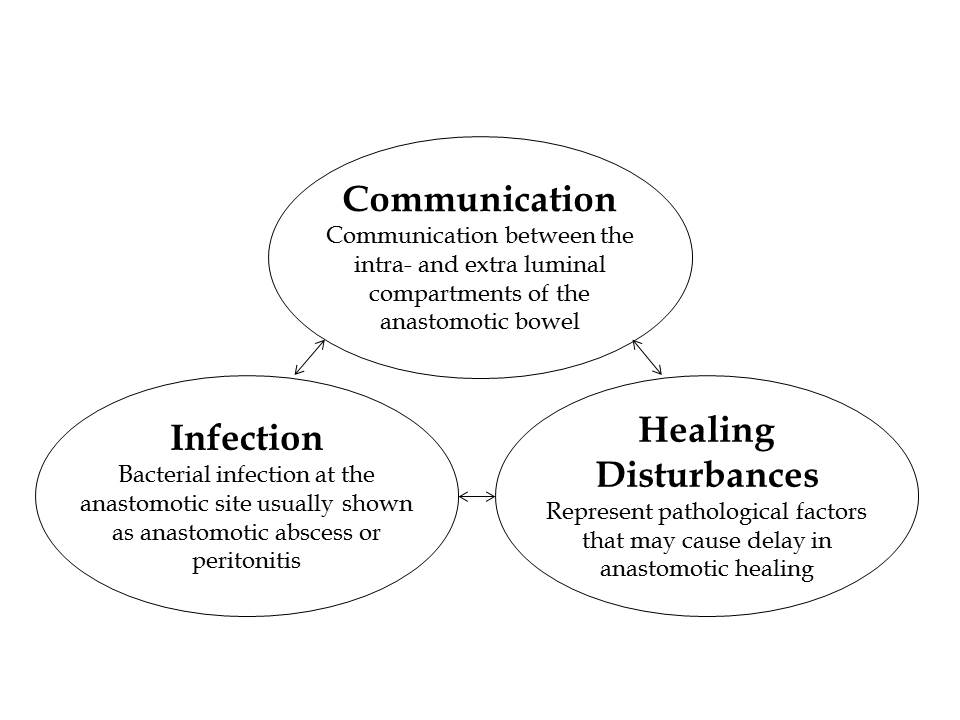 Figure 1 Integrated approach with proposed categorization based on the etiology of colorectal anastomotic leakage (communication, infection and healing disturbances). 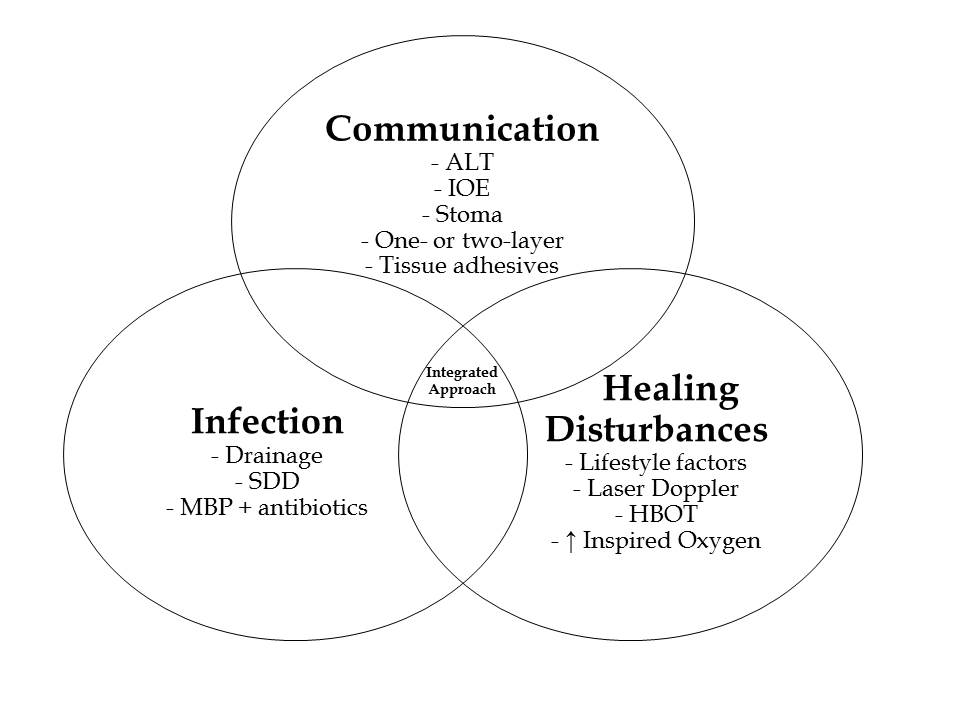 Figure 2 Preventive strategies of colorectal anastomotic leakage with regard to the proposed categorization based on the etiology of colorectal anastomotic leakage (communication, infection and healing disturbances). ALT: Air leaking test; IOE: Intraoperative endoscopy; SDD: Selective decontamination of the digestive tract; MBP: Mechanical bowel preparation; HBOT: Hyperbaric oxygen therapy.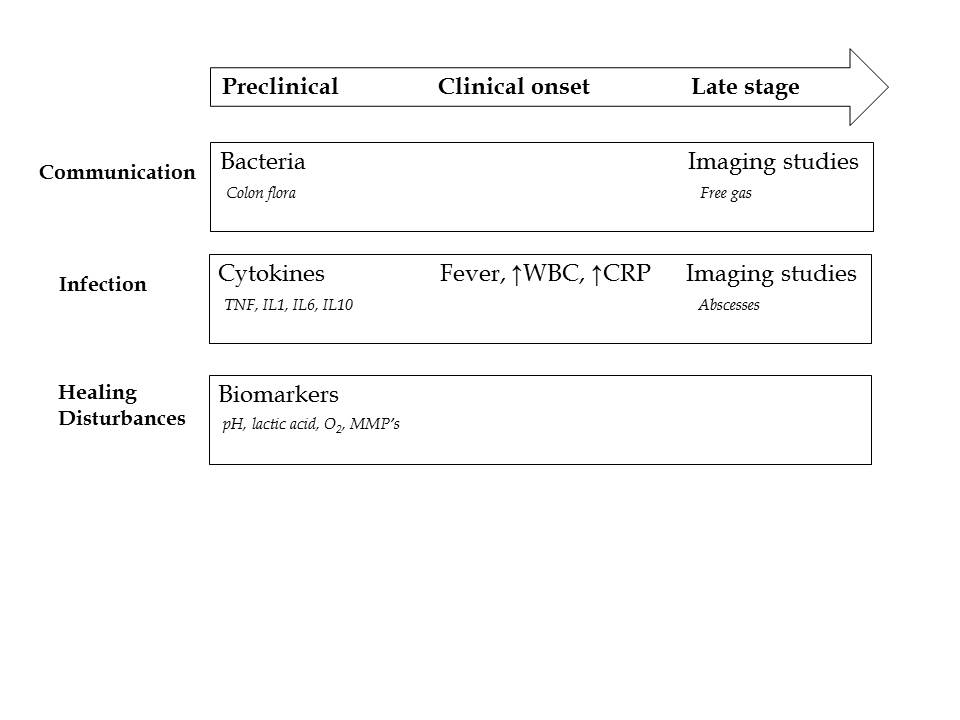 Figure 3 Overview of methods of prediction and early detection of colorectal anastomotic leakage with regard to the proposed categorization based on the etiology of colorectal anastomotic leakage (communication, infection and healing disturbances). TNF: Tumor necrosis factor; IL: Interleukin; WBC: White blood cell; CRP: C-reactive protein; MMP: Matrix metalloproteinase.